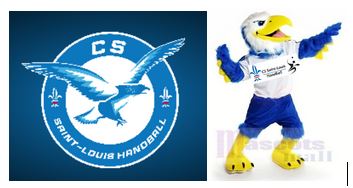 https://www.cs-saint-louis-hb.com/SAISON 2023 -  2024Demande de licence au sein du club de Saint Louis(Document à compléter et à faire parvenir par mail à 5668040@ffhandball.net NOM : ____________________________________________________Prénom : __________________________________________________Sexe : ______________Date de Naissance : _________________________________________Département de Naissance : __________________________________Ville de Naissance : __________________________________________Adresse postal :   ____________________________________________                                                                                                Adresse mail (valide et obligatoire) : ____________________________Etablissement scolaire fréquenté : ______________________________Comment avez-vous connu notre club ? : ________________________Signature du demandeur			Signature du représentant légal pour les mineurs